ЭТНОГРАФИЧЕСКИЙ 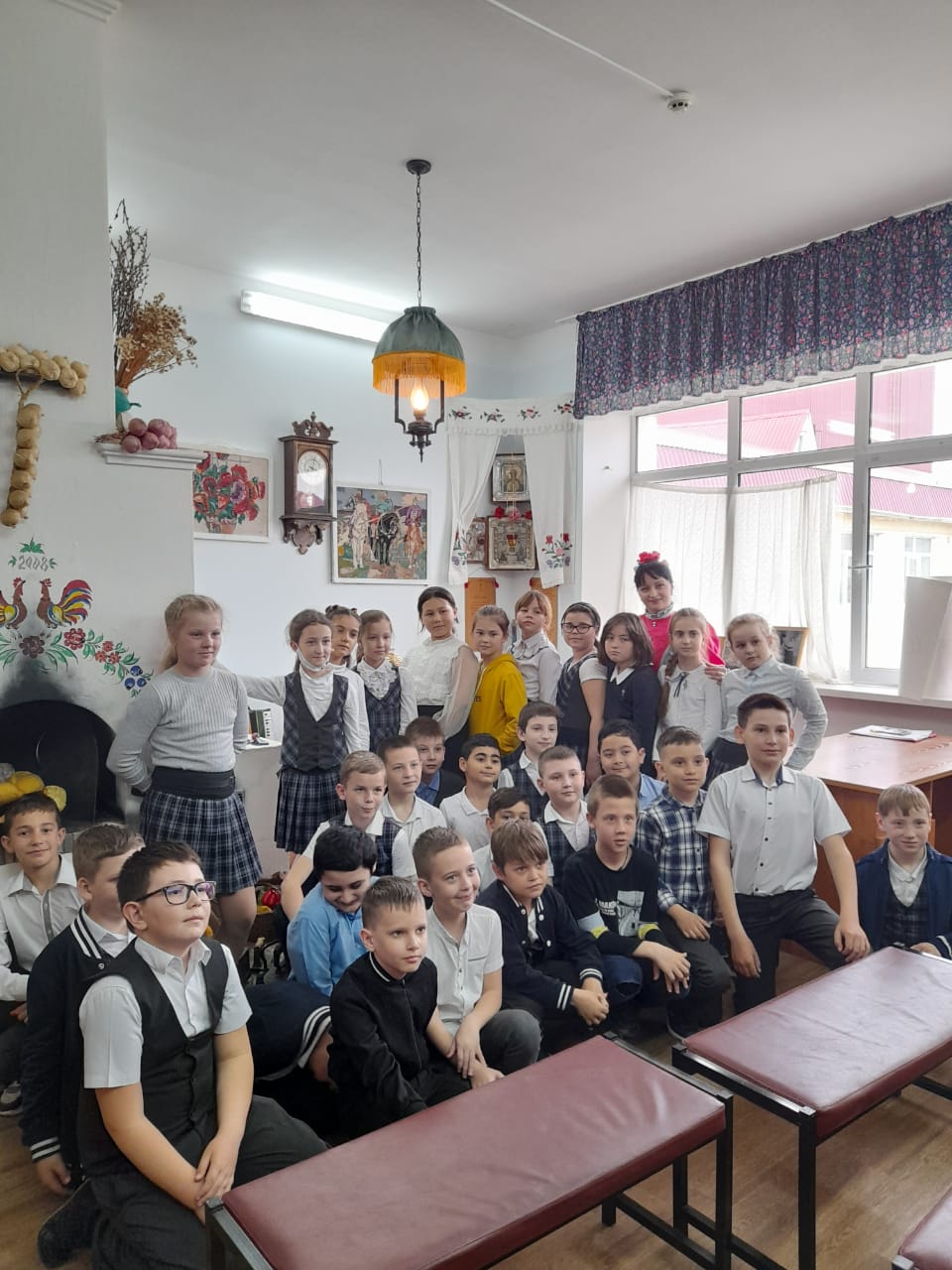 КЛУБ КАЗАЧЬЕГО БЫТА «ИСТОКИ»Руководитель:Оксана Александровна Некрасова